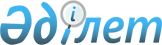 О внесении изменений и дополнения в решение Кокшетауского городского маслихата от 9 апреля 2020 года № С-42/7 "Об определении размера и порядка оказания жилищной помощи в городе Кокшетау"Решение Кокшетауского городского маслихата Акмолинской области от 14 апреля 2023 года № С-2/12. Зарегистрировано Департаментом юстиции Акмолинской области 21 апреля 2023 года № 8543-03
      Кокшетауский городской маслихат РЕШИЛ:
      1. Внести в решение Кокшетауского городского маслихата "Об определении размера и порядка оказания жилищной помощи в городе Кокшетау" от 9 апреля 2020 года № С-42/7 (зарегистрировано в Реестре государственной регистрации нормативных правовых актов № 7801) следующие изменения и дополнение:
      в приложении 1 к указанному решению:
      пункт 4 изложить в новой редакции:
      "4. Доля предельно допустимых расходов на оплату:
      расходов на управление объектом кондоминиума и содержание общего имущества объекта кондоминиума, в том числе на капитальный ремонт общего имущества объекта кондоминиума;
      потребления коммунальных услуг и услуг связи в части увеличения абонентской платы за телефон, подключенный к сети телекоммуникаций;
      расходов за пользование жилищем из государственного жилищного фонда и жилищем, арендованным местным исполнительным органом в частном жилищном фонде устанавливается в размере 5% (процентов) к совокупному доходу семьи (гражданина).";
      пункт 13 изложить в новой редакции:
      "13. Выплата жилищной помощи малообеспеченным семьям (гражданам) осуществляется уполномоченным органом в следующем порядке:
      компенсация потребления коммунальных услуг производится поставщикам коммунальных услуг;
      компенсация за услуги связи в части увеличения абонентской платы за телефон, подключенный к сети телекоммуникации, компенсация затрат за стоимость топлива (угля) зачисляются на личные счета заявителей через банки второго уровня.";
      дополнить пунктом 14:
      "14. В случае невозможности перечисления суммы жилищной помощи на расчетный счет поставщика коммунальных услуг (ликвидация предприятия, реорганизация, и№ С-2/12зменение банковских реквизитов, компенсация расходов на управление объектом кондоминиума и содержание общего имущества объекта кондоминиума, в том числе на капитальный ремонт общего имущества объекта кондоминиума, компенсация расходов за пользование жилищем из государственного жилищного фонда и жилищем, арендованным местным исполнительным органом в частном жилищном фонде) она распределяется между другими поставщиками, услугами которых пользуется заявитель.".
      2. Настоящее решение вводится в действие по истечении десяти календарных дней после дня его первого официального опубликования.
					© 2012. РГП на ПХВ «Институт законодательства и правовой информации Республики Казахстан» Министерства юстиции Республики Казахстан
				
      Председатель Кокшетауского городского маслихата

Д.Акимов
